"Свет памяти"2 сентября 2019 года 8 б класс, в сопровождении класного руководителя - Костенко Е. Б. посетили ГАУК "Кубань Кино". Учащиеся посмотрел фильм режиссера Э.Арутюнова "Аршалуйс" о героине Великой Отечественной войны и нашей послевоенной истории Аршалуйс Ханжиян. Перед началом фильма детям рассказали немного о войне и ее героях. Дети внимательно смотрели фильм, а 3 сентября в завершении классного часа "Свет памяти" написали очень хорошие отзывы о просмотренном кинофильме.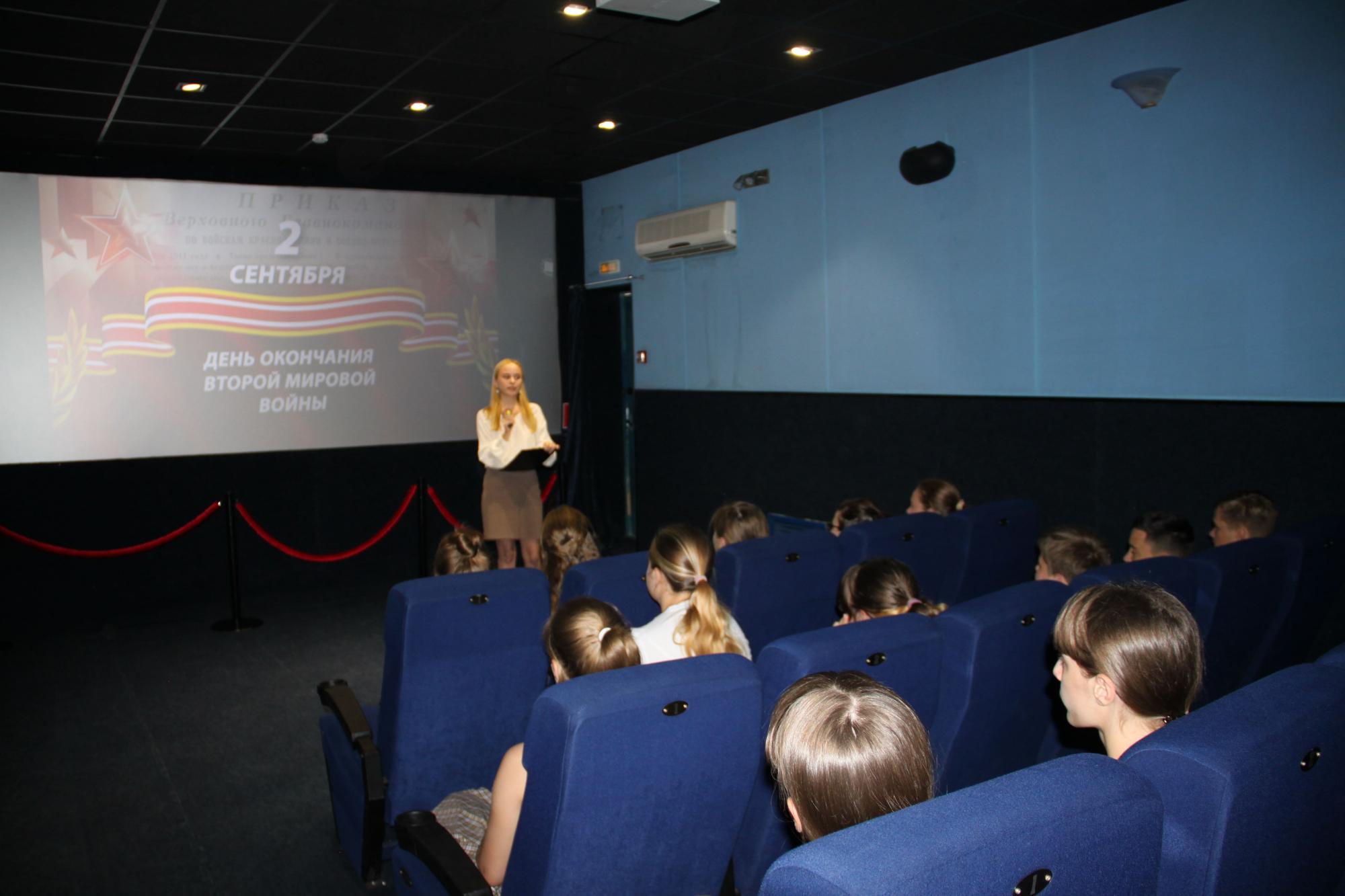 